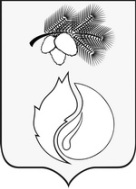 АДМИНИСТРАЦИЯ ГОРОДА КЕДРОВОГОРАСПОРЯЖЕНИЕ11.07.2018 г.	               № 235Томская областьг.КедровыйО результатах мониторинга оценки потребности	в	предоставлениимуниципальных услуг и прогнозе объемов муниципальных услуг на 2019 год и плановый период 2020-2021 годовВ целях формирования муниципальных заданий на предоставление муниципальных услуг, оказываемых муниципальными учреждениями в качестве основных видов деятельности Утвердить результаты мониторинга оценки потребности в предоставлении муниципальных услуг на 2019 год и плановый период 2020-2021 годов, согласно приложению 1. Утвердить прогноз объемов муниципальных услуг на 2019 год и плановый период 2020- 2021 годов, согласно приложению 2. Органам муниципального образования, осуществляющим функции и полномочия учредителя муниципальных бюджетных (автономных) учреждений произвести расчет нормативных затрат на оказание муниципальных услуг на 2019 год и плановый период 2020-2021 годов.Распоряжение вступает в силу со дня подписания. Опубликовать распоряжение в информационно-телекоммуникационной сети «Интернет» на официальном сайте администрации города Кедрового www.kedradm.tomsk.ru.Контроль за исполнением настоящего распоряжения возложить на заместителя мэра по социальной политики и управлению делами.Мэр                                                                                                                                       Н.А. Соловьева                                                                                                                Приложение 1                                                                                                                Утверждено распоряжением                                                                                                                 администрации города Кедрового                                                                                                                от ___________________ №_____Результаты мониторинга оценки потребности в предоставлении муниципальных услуг на 2019 год и плановый период 2020-2021 годов1. Мониторинг оценки потребности в предоставлении муниципальных услуг на 2019 год и плановый период 2020-2021 годов проводился по следующим муниципальным услугам:реализация основных общеобразовательных программ дошкольного образования;присмотр и уход;реализация дополнительных общеразвивающих программ (в том числе по направленностям: естественнонаучная, художественная, физкультурно-спортивная, туристско-краеведческая);реализация дополнительных предпрофессиональных программ в области искусств (в том числе по направленности хореографическое творчество, живопись);реализация основных общеобразовательных программ начального общего образования;реализация основных общеобразовательных программ основного общего образования;реализация основных общеобразовательных программ среднего общего образования;организация отдыха детей и молодежи.Для проведения мониторинга оценки потребности использовались данные, предоставленные главными распорядителями бюджетных средств и муниципальными учреждениями, оказывающими муниципальные услуги.По муниципальным услугам «Реализация основных общеобразовательных программ дошкольного образования» и «Присмотр и уход» расчеты потребности объемов муниципальных услуг (в натуральных показателях) произведены по следующим муниципальным учреждениям: МБДОУ детский сад №1«Родничок», МБОУ СОШ №1 г.Кедрового, МАОУ Пудинская СОШ. В МБДОУ детский сад №1«Родничок» объем муниципальной услуги «Реализация основных общеобразовательных программ дошкольного образования» в 2017 году доводился по численности воспитанников в количестве 133 человека и 16000 человеко-дней пребывания. Фактически, по данным отчетности учреждения о выполнении муниципального задания за 2017 год услуга предоставлена 140 ребёнку, что превышает плановый объем на 5,3% (при допустимом отклонении 10%). Исполнение по человеко-дням пребывания составило практически 100% от запланированного – 16072 человеко-дня.По «Присмотру и уходу» план по объемам на 2017 год составил 132 ребенка и 15 930 человеко-дней пребывания. Разница с предыдущей услугой - 1 ребенок инвалид, обучающийся на дому. Превышен фактический показатель по количеству детей на 5,3% (приняты все желающие), по человеко-дням муниципальная услуга реализована в полном объеме. В течении 2017 года, по результатам квартальных отчетов и предварительного годового отчета муниципальное задание, доведенное до учреждения, корректировалось в части объемов и допустимо возможным отклонениям. На 2018 год прогнозируется исполнение объемов по концу года в количестве 132 ребенка и 15930 человеко-дней пребывания, в связи с ожидаемым уменьшением детей во втором полугодии текущего года.  В соответствии со сведениями по посещаемости воспитанников за предыдущий год, прогнозом исполнения муниципального задания на 2018 год, снижением численности детей возраста 5-7 лет, учреждением оценивается оказание услуг в 2019-2021 годах в следующих объемах: 130 человек (15700 человеко-дней пребывания). В МБОУ СОШ №1 г. Кедрового среднесписочная численность воспитанников, получивших дошкольную образовательную услугу и услугу по присмотру и уходу за 2017 г. составила 29 человек (100% от плана). Число человеко-дней обучения по данным услугам составило 3314 человеко-дней при запланированном 3210, отклонение от плана составило 3,2% (допустимо возможное отклонение 5%). В текущем году план доведен в количестве 28 человек (2996 человеко-дней пребывания). Исполнение за первое полугодие 2018 года составило 30 человек (1663 человеко-дней). Вследствие значительного уменьшения численности воспитанников с 01.09.2018 года, учреждением оценивается выполнение муниципального задания в объеме 25 человек (2850 человеко-дней пребывания) до конца текущего года.В связи с тем, что тенденция снижения численности детей в возрасте от 5 до 7 лет прогнозируется и в ближайшие годы, плановый объем оказания муниципальных услуг по «Реализации основных общеобразовательных программ дошкольного образования» и «Присмотру и уходу» в очередном 2019 году и плановых периодах 2020-- 2021 годов прогнозируется на уровне 20 человек (2 280 человеко-дней пребывания). В МАОУ Пудинская СОШ, среднесписочная численность детей, которым были оказаны услуги по дошкольному образованию и присмотру и уходу за 2017 год, согласно отчета, составила 33 человека, (исполнение плана на 100%). Исполнение по человеко-дням пребывания составило 4595 человеко-дней пребывания. В связи с увеличением численности воспитанников младшего возраста, план по объемам в 2018 году составил 37 человек (5143 человеко-дней пребывания). Анализируя исполнение за первое полугодие 2018 года, которое составило фактически 42 человека (1999 человеко-дней), прогнозируется выполнение плана по итогам года в полном объеме. В прогнозном периоде по «Реализации основных общеобразовательных программ дошкольного образования» и «Присмотру и уходу» прогнозируется выполнение плана на уровне 2018 года 37 человек (5143 человеко-дней пребывания). С 2016 года предоставление муниципальных услуг в сфере общего образования разделено по уровням образования: 1-4 классы; 5-9 классы; 10-11 классы. Доведение и прогнозирование объемов муниципальных услуг в сфере общего образования производится исходя из данных о динамике численности потребителей муниципальных услуг не мене чем за три года предшествующих году, на который осуществляется прогнозирование объемов муниципальных услуг, данных из отчетов о выполнении муниципального задания, плана по сети, штатам и контингентам в муниципальных учреждениях, сведений из отраслевых форм статистической и оперативной отчетности и динамики возрастной структуры населения муниципального образования. Предоставление услуги «Реализация основных общеобразовательных программ начального общего образования» (1-4 классы) в МБОУ СОШ №1 г. Кедрового в 2017 году было запланировано в объеме 147 человек, исполнение составило – 146 человек, процент отклонения от плана составил 1% при допустимо возможном отклонении 3%. Муниципальное задание на 2017 год выполнено. В 2018 году план доведен в объеме 139 человек, но по итогам первого полугодия фактическое исполнение составило 145 человек. Возможно, по итогам предварительного годового отчета, потребуется корректировка муниципального задания в части увеличения объема по данной услуге.  В 2019 году по данной услуге прогнозируются объемы в количестве 142 человека, в 2020, 2021 годах – 140 человек. В МАОУ Пудинская СОШ предоставление услуги в 2017 году было запланировано в объеме 46 человек, по данным отчета о выполнении муниципального задания исполнение составило 100%. Муниципальное задание на 2017 год выполнено в полном объеме. В 2018 году план доведен в объеме 42 человека, прогнозируется исполнение плана до конца года. В 2019-2021 годах прогнозируется небольшое снижение численности обучающихся по данной услуге и планируемый объем составит 40 человек. Предоставление услуги «Реализация основных общеобразовательных программ основного общего образования» (5-9 классы) в МБОУ СОШ №1 г. Кедрового в 2017 году было доведено в объеме 150 человек, среднегодовая численность обучающихся, которым услуга была предоставлена в связи с миграцией составила 147 человек. Процент отклонения от плана составил 2% при допустимо возможном отклонении 5%. Муниципальное задание на 2017 год учреждением выполнено. В 2018 году план доведен в объеме 138 человек, прогнозируется исполнение до конца года на уровне 141 человек (допустимое возможное отклонение – 5%). В 2019-2021 годах по данной услуге прогнозируются объемы практически на уровне 2018 года в количестве 140 человек.  В МАОУ Пудинская СОШ предоставление услуги в 2017 году было запланировано в объеме 47 человек, среднегодовое количество детей, которым услуга была предоставлена составило также 47 человек. Муниципальное задание на 2017 год выполнено в полном объеме. В 2018 году план доведен в объеме 46 человек. По итогам первого полугодия текущего года фактическое исполнение составило 48 человек, прогнозируемое исполнение до конца года – 47 человек при допустимо возможном отклонении 5%. В 2019-2021 годах по данной услуге также прогнозируется небольшое снижение и план по объемам составит 45 человек. Предоставление услуги «Реализация основных общеобразовательных программ среднего общего образования» (10-11 классы) в МБОУ СОШ №1 г. Кедрового в 2017 году было запланировано в объеме 40 человек. По итогам года исполнение составило – 43 человека, процент отклонения от плана составил 7,5% при допустимо возможном отклонении 5%. Муниципальное задание по данной услуге на 2017 год перевыполнено. В 2018 году план доведен в объеме 40 человек, но в связи с тем, что по итогам первого полугодия 2018 года исполнение составило 47 человек, необходимо будет произвести корректировку доведенного плана. Планируемое исполнение до конца текущего года – 46 человек.В прогнозном периоде в данной категории обучающихся произойдет незначительное снижение, план по объемам в 2019 году составит 45 человек, в 2020, 2021 годах по данной услуге прогнозируются объемы в количестве 43 человека. В МАОУ Пудинская СОШ предоставление услуги в 2017 году было запланировано в объеме 18 человек, по данным отчета о выполнении муниципального задания, фактическое исполнение составило 100%.  В связи с уменьшением количества обучающихся соответствующего возраста и оттоком учащихся после окончания 9 класса в 2018 году план доведен в объеме 10 человек, прогнозируется исполнение плана до конца года.В 2019-2021 годах по тем же причинам по данной услуге прогнозируются уменьшение объема, которое составит 8 человек.С 2017 года, в связи с внесением изменений в Базовые (отраслевые) перечни, а также в соответствии с Приказом Минобрнауки № 1040 от 22.09.2015 «Об утверждении Общих требований к определению нормативных затрат на оказание государственных (муниципальных) услуг в сфере образования, науки и молодежной политики, применяемых при расчете объема субсидии на финансовое обеспечение выполнения государственного (муниципального) задания на оказание государственных (муниципальных) услуг (выполнения работ) государственным (муниципальным) учреждением», объемы оказания муниципальных услуг по «Реализации дополнительных общеразвивающих программ» и «Реализации дополнительных предпрофессиональных программ в области искусств» доводятся не в человеках, а человеко-часах обучения по каждому виду и направленности (профилю) образовательных программ. Таким образом, на 2017 год по предоставлению услуги ««Реализация дополнительных общеразвивающих программ» до учреждений были доведены следующие объемы, рассчитанные исходя из плана часов в год по кружковой деятельности и количества человек, посещающих кружки: в МБОУ СОШ №1 г. Кедрового – всего 11 400 человеко-часов по следующим направленностям: естественнонаучная (7000), художественная (1300), физкультурно-спортивная (2700), туристско-краеведческая (400). Фактически исполнено за 2017 год 15 461 человеко-часов, превышение от плана составило 35,6% при допустимо возможном – 5%. Перевыполнение плана сложилось за счет увеличения количества человек, посещающих кружки художественной и туристско-краеведческой направленности, а также из-за увеличения часов по кружковой работе физкультурно-спортивной направленности. в МАОУ Пудинская СОШ – всего утверждено в муниципальном задании 6 785 человеко-часов по следующим направленностям: естественнонаучная (610), художественная (2838), физкультурно-спортивная (2727), туристско-краеведческая (610). Согласно отчету учреждения по выполнению муниципального задания за 2017 год исполнение от плана составило 100%. В связи с тем, что предоставление дополнительного образования не является основным видом деятельности учреждений общего образования, в  МАОУ Пудинская СОШ не открыт ОКВЭД по данному виду деятельности и финансирование отдельно по данной услуге не доводилось (финансирование производилось в рамках предоставления услуг общего образования) в 2018 году муниципальное задание по услуге «Реализации дополнительных общеразвивающих программ» до МБОУ СОШ №1 г. Кедрового и МАОУ Пудинская СОШ не доводилось и в прогнозном периоде, на текущий момент, не планируется. в МБОУ ДО «Детская школа искусств» - в 2017 году по плану было утверждено всего 10 800 человеко-часов по художественной направленности. В связи с увеличением посещаемости занятий с 3 квартала 2017 года, фактическое исполнение за 2017 год составило 12 037 человеко-часов. Отклонение в большую сторону составило 11,5% при допустимо возможном 5%.  В связи с вышеуказанными изменениями, а также в соответствии с Приказом Министерства культуры РФ № 998 от 16.07.2013 «Об утверждении перечня дополнительных предпрофессиональных программ в области искусств» с 2017 года до МБОУ ДО «ДШИ» г. Кедрового доведена услуга «Реализация дополнительных предпрофессиональных программ в области искусств» по программе хореографическое искусство (хореографическое творчество) в объеме 1200 человеко-часов обучения. Фактически за 2017 год исполнено 1987 человеко-часов. Превышение составило 65,5% при допустимо возможном 5% из-за некорректного расчета человеко-часов в течении года, в связи с чем вовремя не был откорректирован план по объемам. В 2018 году по данной услуге план увеличен и в общем составил 1900 человеко-часов обучения по программе хореографическое искусство. С начала учебного 2018-2019 года планируется внесение изменения в муниципальное задание в связи с реализацией дополнительных предпрофессиональных программ в области искусств по еще одному направлению по программе живопись в объеме 1400 человеко-часов. Таким образом, в 2018 году общий объем по данной услуге планируется исполнить в количестве 3300 человеко-часов обучения. В прогнозном периоде 2019 - 2021 годах по услуге «Реализация дополнительных общеразвивающих программ» планируется доведение объемов для МБОУ ДО «ДШИ» г. Кедрового – на уровне 2018 года – 12000 человеко-часов. По услуге «Реализация дополнительных предпрофессиональных программ в области искусств» планируется доведение объемов для МБОУ ДО «ДШИ» г. Кедрового в количестве  4700 человеко-часов, из них по программе хореографическое творчество – 1900 человеко-часов; по программе живопись – 2800 человеко-часов. Более точный прогноз будет возможен по результатам выполнения объемов по услугам дополнительного образования за 2018 год. Предоставление услуги «Организация отдыха детей и молодежи» в МБОУ СОШ №1 г. Кедрового в 2017 году было запланировано в объеме 276 человек. Исполнение составило – 281 человек, процент отклонения от плана составил 2% при допустимо возможном отклонении 3%. Муниципальное задание по данной услуге на 2017 год выполнено. В 2018 году план доведен в объеме 220 человек. Исполнение за 1 полугодие текущего года составило 167 человек, прогнозируется исполнение плана до конца года. В 2019-2021 годах по данной услуге прогнозируются объемы на уровне 2018 года – 220 человек. В МАОУ Пудинская СОШ предоставление услуги в 2017 году было запланировано в объеме 58 человек, по данным отчета о выполнении муниципального задания фактическое исполнение составило 100%. Муниципальное задание на 2017 год по объемам выполнено. В 2018 году план доведен в объеме 49 человек, но в связи с тем, что исполнение по итогам первого полугодия текущего года составило 57 человек, планируется корректировка плана в сторону увеличения.  Учитывая текущее демографическое положение муниципального образования, уровень миграции населения, динамику возрастного состава населения, объемы предоставляемых муниципальных услуг, оказываемых на территории муниципального образования «Город Кедровый» соответствуют потребности населения. Качество оказываемых муниципальных услуг, согласно ежегодным опросам населения, организуемым муниципальными учреждениями и учредителями удовлетворительное, в среднем свыше 70%.Рекомендовать уполномоченным органам, в компетенцию которых входит доведение муниципального задания до подведомственных им муниципальных бюджетных (автономных) учреждений и муниципальным учреждениям, оказывающим муниципальные услуги на территории муниципального образования:1. При формировании муниципального задания на 2019 год и плановый период 2020-2021 годов учесть результаты мониторинга оценки потребности в предоставлении муниципальных услуг на 2019 год и плановый период 2020-2021 годов, а также данные из отчетов муниципальных бюджетных (автономных) учреждений о выполнении муниципального задания за 2018 год.2. По результатам промежуточных отчетов о выполнении муниципального задания, в случае необходимости, своевременно вносить необходимые изменения в муниципальные задания в соответствии с пунктом 11 постановления администрации города Кедрового от 13.11.2015 № 526 «Об утверждении порядка формирования муниципального задания   на оказание муниципальных услуг (выполнение работ), финансовое обеспечение выполнения муниципального задания, предоставления субсидий на финансовое обеспечение выполнения муниципального задания муниципальными учреждениями города Кедрового».Согласовано:Заместитель мэра по социальной политике и управлению делами				                                                         И.Н. Алексеева«____»__________________2018Михайлова Нина Николаевна35-238                                                                                                                                           Приложение 2                                                                                                                                                                                        Утверждено распоряжением                                                                                                                                                                            администрации города Кедрового                                                                                                                                                                             от ___________________№_____ПРОГНОЗ                                                                                                                                                                                        объемов муниципальных услуг на 2019 год и плановый период 2020-2021 годовРаздать:в дело1 экз.Михайлова Н.Н.1 экз.Барвенко О.С.Ильина М.А.1 экз.1 экзНаименование муниципальных услугНаименованиемуниципальногоучрежденияЕдиница измерения объемов муниципальных услугОтчетОценкаПрогнозПрогнозПрогнозНаименование муниципальных услугНаименованиемуниципальногоучрежденияЕдиница измерения объемов муниципальных услугПредыдущий год 2017Текущий год 2018Очередной финансовый год 2019Плановый периодПлановый периодНаименование муниципальных услугНаименованиемуниципальногоучрежденияЕдиница измерения объемов муниципальных услугПредыдущий год 2017Текущий год 2018Очередной финансовый год 20192020202112345678Реализация основных общеобразовательных программ дошкольного образованияМБДОУ детский сад №1 «Родничок»Человек / человеко-дней140/16072132/15930130/15700130/15700130/15700Реализация основных общеобразовательных программ дошкольного образованияМБОУ СОШ №1 г.КедровогоЧеловек / человеко-дней29/331425/285020/228020/228020/2280Реализация основных общеобразовательных программ дошкольного образованияМАОУ Пудинская СОШЧеловек / человеко-дней33/459537/514337/514337/514337/5143Присмотр и уход МБДОУ детский сад №1 «Родничок»Человек / с 2017 года человеко-день139/15998132/15930130/15700130/15700130/15700Присмотр и уход МБОУ СОШ №1 г.КедровогоЧеловек / с 2017 года человеко-день29/331425/285020/228020/228020/2280Присмотр и уход МАОУ Пудинская СОШЧеловек / с 2017 года человеко-день 33/459537/514337/514337/514337/5143Реализация основных общеобразовательных программ начального общего образованияМБОУ СОШ №1 г.КедровогоЧеловек146145142140140Реализация основных общеобразовательных программ начального общего образованияМАОУ Пудинская СОШЧеловек4642404040Реализация основных общеобразовательных программ основного общего образованияМБОУ СОШ №1 г.КедровогоЧеловек147141140140140Реализация основных общеобразовательных программ основного общего образованияМАОУ Пудинская СОШЧеловек4747454545«Реализация основных общеобразовательных программ среднего общего образования»МБОУ СОШ №1 г.КедровогоЧеловек4346454343«Реализация основных общеобразовательных программ среднего общего образования»МАОУ Пудинская СОШЧеловек1810888Реализация дополнительных общеразвивающих программ, в том числе по направленностям:МБОУ ДО «ДШИ» г.КедровогоЧеловеко-час1203712000120001200012000Реализация дополнительных общеразвивающих программ, в том числе по направленностям:МБОУ СОШ №1 г.КедровогоЧеловеко-час15 461ххххРеализация дополнительных общеразвивающих программ, в том числе по направленностям:МАОУ Пудинская СОШЧеловеко-час6785хххх- естественнонаучнаяМБОУ ДО «ДШИ» г.КедровогоЧеловеко-час00000- естественнонаучнаяМБОУ СОШ №1 г.КедровогоЧеловеко-час7784хххх- естественнонаучнаяМАОУ Пудинская СОШЧеловеко-час610хххх- художественнаяМБОУ ДО «ДШИ» г.КедровогоЧеловеко-час1203712000120001200012000- художественнаяМБОУ СОШ №1 г.КедровогоЧеловеко-час1710хххх- художественнаяМАОУ Пудинская СОШЧеловеко-час2838хххх- физкультурно-спортивнаяМБОУ ДО «ДШИ» г.КедровогоЧеловеко-час00000- физкультурно-спортивнаяМБОУ СОШ №1 г.КедровогоЧеловеко-час5440хххх- физкультурно-спортивнаяМАОУ Пудинская СОШЧеловеко-час2727хххх- туристско-краеведческаяМБОУ ДО «ДШИ» г.КедровогоЧеловеко-час00000- туристско-краеведческаяМБОУ СОШ №1 г.КедровогоЧеловеко-час527хххх- туристско-краеведческаяМАОУ Пудинская СОШЧеловеко-час610ххххРеализация дополнительных предпрофессиональных программ в области искусств, в том числе по направленностям:МБОУ ДО «ДШИ» г.КедровогоЧеловеко-час3 3004700470047004700 - хореографическое творчествоМБОУ ДО «ДШИ» г.КедровогоЧеловеко-час19001900190019001900- живописьМБОУ ДО «ДШИ» г.КедровогоЧеловеко-час14002800280028002800Организация отдыха детей и молодежиМБОУ СОШ №1 г.КедровогоЧеловек281220220220220Организация отдыха детей и молодежиМАОУ Пудинская СОШЧеловек5857555555